Meny uke 48.Mandag:			Smørelunsj.Tirsdag:			Kjøleskapsgrøt.Onsdag:			Påsmurte skiverTorsdag:			Cornflakes.Fredag:			Pølsestappe.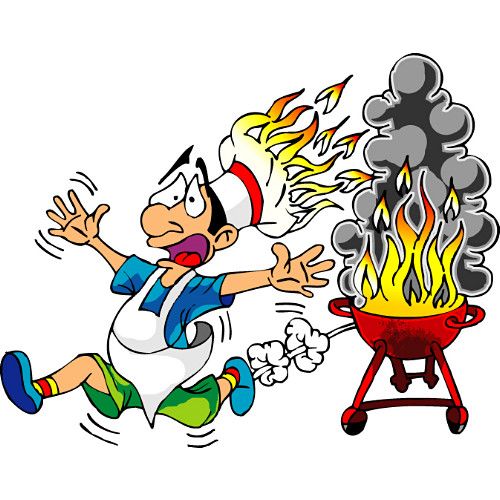 